Name of Journal: World Journal of Clinical CasesManuscript NO: 80418Manuscript Type: CASE REPORTPolyarteritis nodosa presenting as leg pain with resolution of positron emission tomography-images: A case reportKang JH et al. Polyarteritis nodosa and PET-imagesJi-Hyoun Kang, Jahae KimJi-Hyoun Kang, Division of Rheumatology, Department of Internal Medicine, Chonnam National University Medical School & Hospital, Gwangju 61469, South KoreaJahae Kim, Department of Nuclear Medicine, Chonnam National University Hospital & Medical School, Gwangju 61469, South KoreaAuthor contributions: Kang JH designed the research study, performed the research, analyzed the data and wrote the manuscript; Kim JH performed the research; All authors have read and approve the final manuscript.Corresponding author: Ji-Hyoun Kang, MD, PhD, Associate Professor, Division of Rheumatology, Department of Internal Medicine, Chonnam National University Medical School & Hospital, 42 Jebong-ro, Dong-gu, Gwangju 61469, South Korea. romi918@naver.comReceived: September 27, 2022Revised: December 13, 2022Accepted: January 12, 2023Published online: February 6, 2023AbstractBACKGROUNDAlthough fluorodeoxyglucose-positron emission tomography/computed tomography (FDG-PET/CT) is widely used for diagnosis and follow-up of large sized vessel vasculitis, it is still not widely used for small to medium sized vessel vasculitis.CASE SUMMARYThis is the case of a 68-year-old male who presented at the emergency department complaining of fever, myalgia, and bilateral leg pain of over two weeks duration, with elevated levels of C-reactive protein. He was subsequently admitted and despite the absence of clinically significant findings, the patient continued to exhibit recurrent fever. A fever of unknown origin workup, which included imaging studies using FDG-PET/CT, revealed vasculitis involving small to medium-sized vessels of both lower extremities, demonstrated by linear hypermetabolism throughout the leg muscles. The patient was treated with methylprednisolone and methotrexate after diagnosis leading to the gradual resolution of the patient’s symptoms. Three weeks later, a follow-up FDG-PET/CT was performed. Previously hypermetabolic vessels were markedly improved.CONCLUSIONOur case report demonstrated that FDG-PET/CT has tremendous potential to detect medium-sized vessel inflammation; it can also play a crucial role in prognosticating outcomes and monitoring therapeutic efficacy.Key Words: Positron emission tomography-computed tomography; Polyarteritis nodosa; Case report©The Author(s) 2023. Published by Baishideng Publishing Group Inc. All rights reserved.Citation: Kang JH, Kim J. Polyarteritis nodosa presenting as leg pain with resolution of positron emission tomography-images: A case report. World J Clin Cases 2023; 11(4): 918-921URL: https://www.wjgnet.com/2307-8960/full/v11/i4/918.htmDOI: https://dx.doi.org/10.12998/wjcc.v11.i4.918Core Tip: The fluorodeoxyglucose-positron emission tomography/computed tomography can be an option to diagnose small to medium-sized vessel vasculitis and follow-up to assess on the extent and improvement of inflammation in patients with polyarteritis nodosa.INTRODUCTIONPolyarteritis nodosa (PAN) is characterized by systemic necrotizing vasculitis which can involve medium-sized vessels. This vasculitis is usually difficult to diagnose, thus, imaging study including fluorodeoxyglucose-positron emission tomography/ computed tomography (FDG-PET/CT) would be a possible role to identify this disease.CASE PRESENTATIONChief complaintsA 68-year-old male visited to emergency department complaining fever, myalgia, and both leg pain during more than two weeks.History of present illnessAlthough he was treated with administered ceftriaxone and metronidazole in other hospital for a week.History of past illnessThere was no specific past illness.Personal and family historyThere was no specific personal and family history.Physical examinationHowever, his C-reactive protein (CRP) was still high (37.71 mg/dL) and complaining symptoms such as fever, both leg pain was still remained. Therefore, he was admitted to our hospital for further assessment.Laboratory examinationsHis blood, urine culture findings were all negative. And his serologic results such as hepatitis viral marker, rheumatoid factor, anti-cyclic citrullinated peptide antibody, antineutrophil cytoplasmic antibody and anti-nuclear antibody were negative. Because he complained daily fever after admission, fever of unknown origin work up was needed. Imaging examinationsThere were no clinically significant findings without two small hemangiomas in the liver on contrast enhanced computed tomography in whole body including neck, chest, and abdomen-pelvic cavity. FDG-PET/CT on day 5 showed vasculitis involving small to medium vessels of both lower extremities by showing somewhat linear hypermetabolism through the muscles (Figure 1).FINAL DIAGNOSISFinally, he was diagnosed PAN according to criteria by showing satisfied with unexplained more than 4 kg of weight loss, myalgia, new onset more than 90 mmHg of diastolic blood pressure and elevated of blood urea nitrogen > 40mg/dL according to the American College of Rheumatology proposed classification criteria for PAN in 1990[1].TREATMENTThe patient was treated with more than 1mg/kg dosage of methylprednisolone intravenously and immunosuppressants. The patient was treated with high dosage of prednisolone, and methotrexate after diagnosis.OUTCOME AND FOLLOW-UPThen, his symptoms were resolved, and his CRP level was 1.19 mg/dL. After 3 wk later, he was performed FDG-PET/CT again to identify his vasculitis state. As a result, previous hypermetabolism of vessels were markedly improved. After resolution of his symptoms, the patient was tapered glucocorticoids and methotrexate and maintained improved status in outpatient clinic.DISCUSSIONIt is already known that FDG-PET/CT has new diagnostic tool to detect large vessel vasculitis, with its high sensitivity for vessel inflammation[2]. And FDG-PET/CT was shown possibility as a promising prognostic marker by identification of patients having risk of vascular complications. In addition, prior report suggests that FDG-PET/CT can be a role of showing therapeutic efficacy[3].CONCLUSIONThis patient’s finding indicates that FDG-PET/CT can be an option to diagnose small to medium vessels vasculitis and follow-up to evaluated on the extent and improvement of vessel inflammation in patients with PAN to show therapeutic effects.REFERENCES1 Lightfoot RW Jr, Michel BA, Bloch DA, Hunder GG, Zvaifler NJ, McShane DJ, Arend WP, Calabrese LH, Leavitt RY, Lie JT. The American College of Rheumatology 1990 criteria for the classification of polyarteritis nodosa. Arthritis Rheum 1990; 33: 1088-1093 [PMID: 1975174 DOI: 10.1002/art.1780330805]2 Slart RHJA; Writing group; Reviewer group; Members of EANM Cardiovascular; Members of EANM Infection & Inflammation; Members of Committees, SNMMI Cardiovascular; Members of Council, PET Interest Group; Members of ASNC; EANM Committee Coordinator. FDG-PET/CT(A) imaging in large vessel vasculitis and polymyalgia rheumatica: joint procedural recommendation of the EANM, SNMMI, and the PET Interest Group (PIG), and endorsed by the ASNC. Eur J Nucl Med Mol Imaging 2018; 45: 1250-1269 [PMID: 29637252 DOI: 10.1007/s00259-018-3973-8]3 Pelletier-Galarneau M, Ruddy TD. PET/CT for Diagnosis and Management of Large-Vessel Vasculitis. Curr Cardiol Rep 2019; 21: 34 [PMID: 30887249 DOI: 10.1007/s11886-019-1122-z]FootnotesInformed consent statement: Informed written consent was obtained from the patient for publication of this report and any accompanying images.Conflict-of-interest statement: The authors declare that they have no conflict of interest to disclose.CARE Checklist (2016) statement: The authors have read the CARE Checklist (2016), and the manuscript was prepared and revised according to the CARE Checklist (2016).Open-Access: This article is an open-access article that was selected by an in-house editor and fully peer-reviewed by external reviewers. It is distributed in accordance with the Creative Commons Attribution NonCommercial (CC BY-NC 4.0) license, which permits others to distribute, remix, adapt, build upon this work non-commercially, and license their derivative works on different terms, provided the original work is properly cited and the use is non-commercial. See: https://creativecommons.org/Licenses/by-nc/4.0/Provenance and peer review: Unsolicited article; Externally peer reviewed.Peer-review model: Single blindPeer-review started: September 27, 2022First decision: December 13, 2022Article in press: January 12, 2023Specialty type: Medicine, research and experimentalCountry/Territory of origin: South KoreaPeer-review report’s scientific quality classificationGrade A (Excellent): 0Grade B (Very good): 0Grade C (Good): CGrade D (Fair): 0Grade E (Poor): 0P-Reviewer: Wang T, China S-Editor: Liu GL L-Editor: A P-Editor: Liu GLFigure Legends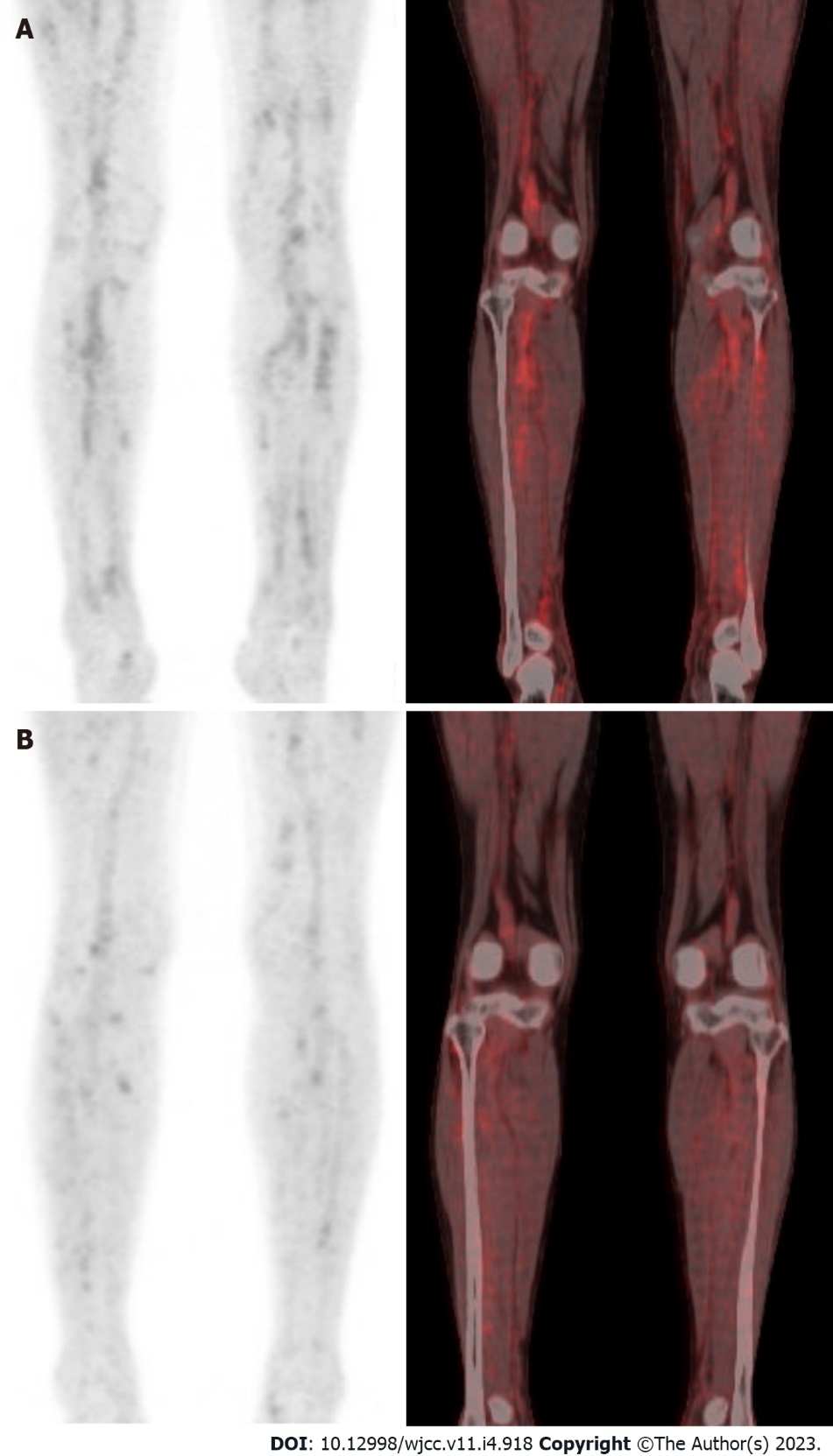 Figure 1 Fluorodeoxyglucose-positron emission tomography/computed tomography. A: Fluorodeoxyglucose-positron emission tomography/computed tomography image showed hypermetabolism in both lower extremities; B: After treatment 3 wk later, lesion was markedly improved.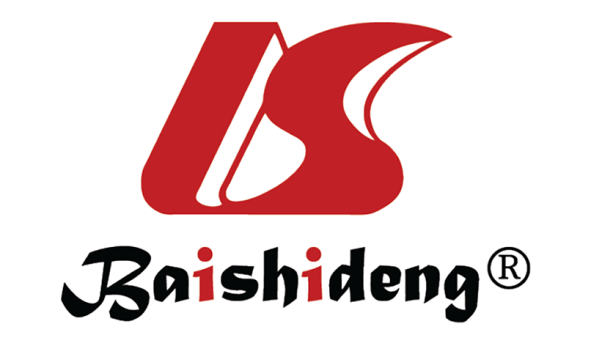 Published by Baishideng Publishing Group Inc7041 Koll Center Parkway, Suite 160, Pleasanton, CA 94566, USATelephone: +1-925-3991568E-mail: bpgoffice@wjgnet.comHelp Desk: https://www.f6publishing.com/helpdeskhttps://www.wjgnet.com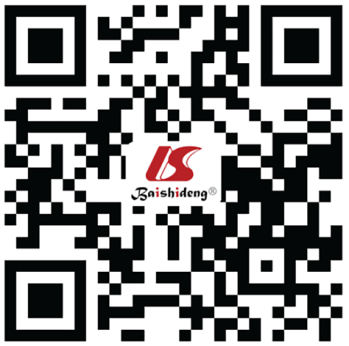 © 2023 Baishideng Publishing Group Inc. All rights reserved.